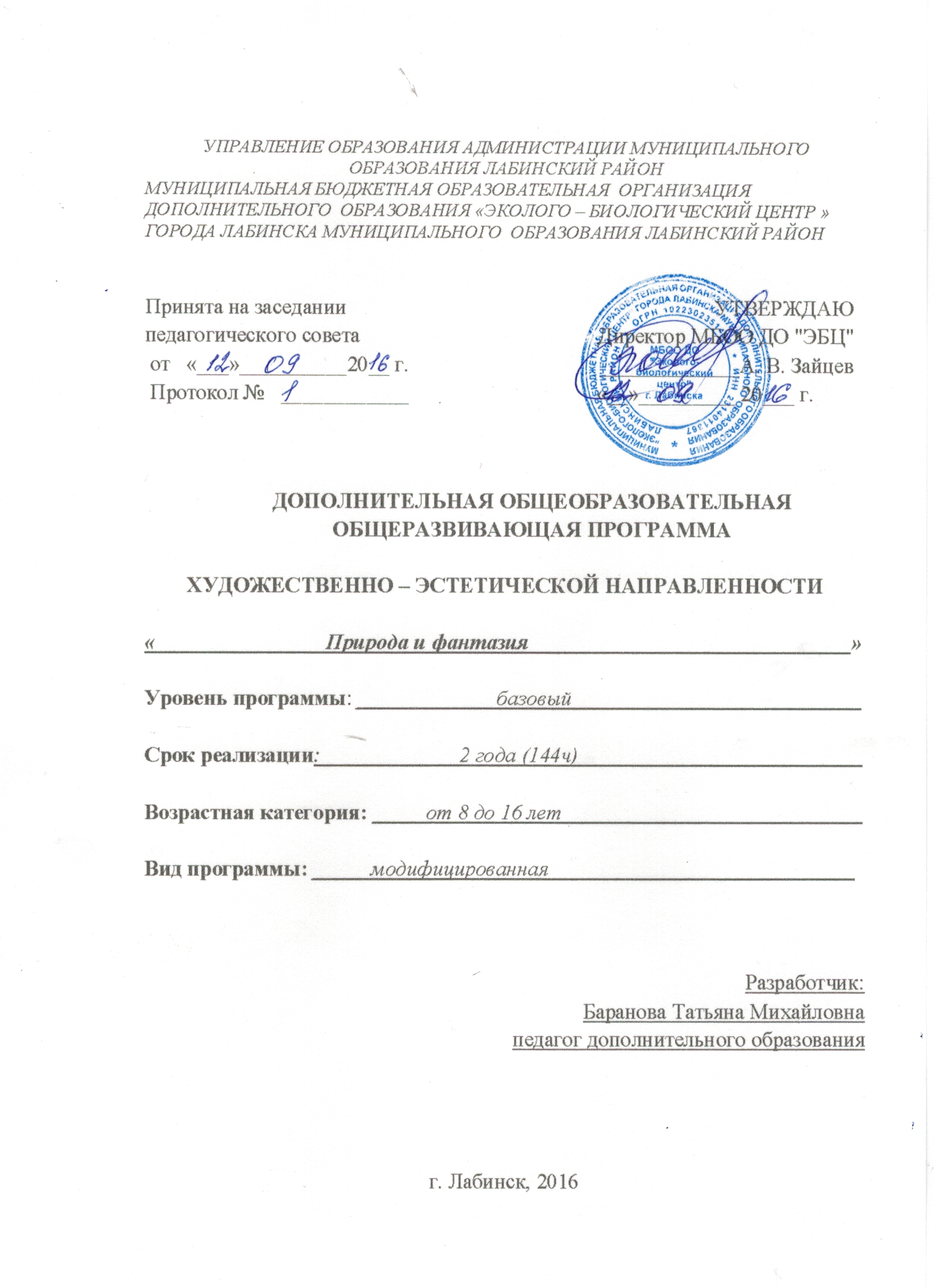 Пояснительная запискаПрирода- это удивительный феномен, воспитательное воздействие которого на духовный мир человека и прежде всего ребенка, трудно переоценить. Природа - это готовая мастерская для развития фантазии и воображения. А если соединить ее дары с ловкостью рук, то можно создать много чудесного и необычного. Работа с природным материалом заключает в себе большие возможности сближения детей с родной природой, воспитания бережного, заботливого отношения к ней и формирования трудовых навыков. Поделки из различного материала дают возможность «продлить жизнь» растениям, познать их красоту. Развивают воображение детей, учат внимательно вглядываться в окружающий мир, видеть в плодах, семенах, кореньях интересные образы, которые можно совершенствовать путем составления. Общение с природным материалом обогащает ребенка, учит всматриваться в окружающий мир и любоваться им. Самодельные игрушки - не только осязаемый результат увлекательных занятий, но и видимый для глаз - развитие нестандартного мышления. Образовательная программа «Природа и фантазия» создана для реализации ее в объединении «Природа и фантазия», разработана на основании  нормативно правовых документов:1. Федеральный закон Российской Федерации от 29 декабря . № 273-ФЗ «Об образовании в Российской Федерации» (Далее – ФЗ № 273). 2. Концепция развития дополнительного образования детей, утвержденная распоряжением Правительства Российской Федерации от 4 сентября 2014  г. № 1726-р (далее – Концепция). 3. Приказ Министерства образования и науки РФ от 29 августа . № 1008 «Об утверждении Порядка организации и осуществления образовательной деятельности по дополнительным общеобразовательным программам» (далее – Приказ № 1008). 4. Приказ Министерства образования и науки РФ от 9 января . № 2 «Об утверждении порядка применения организациями, осуществляющими образовательную деятельность, электронного обучения, дистанционных образовательных технологий при реализации образовательных программ» (далее – Приказ № 2). 5. Постановление Главного государственного санитарного врача Российской Федерации от 4 июля . № 41 «Об утверждении СанПиН 2.4.4.3172-14 «Санитарно-эпидемиологические требования к устройству, содержанию и организации, режима работы образовательных организаций дополнительного образования детей».  6. Методические рекомендации по проектированию дополнительных общеразвивающих программ от 18.11.2015 г. Министерство образования и науки РФ. 7. Краевые методические рекомендации по разработке дополнительных общеобразовательных программ и программ электронного обучения от 15 июля . Направленность программы: направлена на художественное и нравственно-эстетическое воспитание учащихся 8- 16 лет при обучении основам различных техник прикладного творчества и выявление одаренных детей с целью развития их творческих способностей.Данная дополнительная общеобразовательная программа разработана на основе программы «Природа и фантазия»- автор Бережная И.В., МБУДО «Станция юных натуралистов» г. Белгорода и является программой базового уровня,  призвана пробудить у учащихся интерес к новым видам деятельности, творческой работе. В процессе обучения накапливаются базовые знания, умения и навыки учащихся, что способствует не только успешности обучения, но и создаёт возможности освоения творческо-продуктивной, проектной и учебно-исследовательской деятельностей.       Актуальность данной образовательной программы.Современный социальный заказ на образование обусловлен задачами художественного образования школьников, которые выдвигаются в концепции модернизации российского образования. В программе подчеркивается важность художественного образования, использование познавательных воспитательных возможностей предметов художественной направленности, формирующих у обучающихся творческие способности, чувство прекрасного, эстетический вкус, нравственность.Новизна программы заключается в том, что воспитание и обучение в объединении осуществляется "естественным путем", в процессе творческой работы. Участие педагога в создании поделок и композиций осуществляется "сквозь" ребенка, т.е. учащийся получает от педагога ту информацию, те примеры, которые необходимы ему для осуществления собственного замысла и собственных, соответствующих возрасту, представлений о мире. Педагогическая целесообразность программы опирается на три группы педагогических приемов: организационных, ценностных, содержательных. Организационные: - хорошо организованная, продуманная деятельность педагога помогает ребенку быть инициативным, последовательным, усидчивым, доводить начатое дело до конца, самостоятельно решать поставленные задачи. Ценностные:- программа направлена на то, чтобы помочь детям переосмыслить их взгляды на окружающую природу, бережно относится к ней, любить и оберегать ее, а также правильно определить место человека в ней. - групповые задания служат как для формирования навыков коллективного творчества, так и для развития коммуникативных способностей детей. Содержательные: - технология изготовления поделок по данной образовательной программе основана на использовании различных природных материалов: талаша, мха, джута и т.д. Из этих материалов дети создают прекрасные картины и пейзажи. Занятия наделяют учащихся умениями и навыками по сбору, обработке и хранению природных материалов, а так же знакомят с различными направлениями изготовления картин из цветов, листьев и других природных материалов; - ручной труд способствует развитию сенсорной моторики – согласованию в работе глаза и руки, совершенствованию координации движений, гибкости, точности в выполнении действий. В процессе изготовления картин и поделок постепенно образуется система специальных навыков и умений. Отличительные особенности  программы заключаются в том, что содержание разделов и тем включает многообразие видов используемого природного материала, что позволяет создавать максимально разнообразные изделия и предоставляет простор для детской фантазии и творчества. Содержание тем подобрано по принципу постепенного усложнения материала, что позволяет обучающимся последовательно осваивать более сложные способы и приемы изготовления изделий, не испытывая трудностей, пробуждает интерес к занятиям, вызывает желание творить самостоятельноЦель программы - создание эмоционально-комфортной среды,  способствующей  развитию и личностному росту обучающегося, раскрытию его интеллектуальных и творческих резервов средствами трудовой и изобразительной деятельности.Цель программы первого года обучения - создание условий для развития личности, способной к художественному творчеству и самореализации через творческое воплощение в художественной работе собственных неповторимых черт и индивидуальности.Задачи программы первого года обучения:Обучающие:- знакомить с основами знаний в области флористики, бумагопластики, аппликации, композиции, формообразования, цветоведения и декоративно-прикладного искусства;- продолжать формировать образное, пространственное мышление и умение выразить свою мысль с помощью эскиза, рисунка, объемных форм, аппликации; - совершенствовать умения и формировать навыки работы нужными инструментами  при обработке бумаги, природного и других материалов;- приобретение навыков создания и оформления творческой работы.Воспитательные: - осуществлять трудовое и эстетическое воспитание обучающихся; - воспитывать  любовь к родной стране, ее природе и людям;- добиться максимальной самостоятельности детского творчества;Развивающие:- прививать любознательность в области народного, декоративно-прикладного и изобразительного искусства, художественной эстетики;- развивать смекалку, изобретательность и устойчивый интерес к художественно-прикладному творчеству;- развивать способность к синтезу и анализу, гибкость и мобильность в поисках решений по созданию творческой работы.Цель программы второго года обучения- разностороннее комплексное развитие обучающихся, активизация познавательной и творческой деятельности, подготовка к самостоятельной жизни в современном мире, и дальнейшему профессиональному самоопределению. Задачи программы второго года обучения:Обучающие задачи: - совершенствовать умения и формировать навыки работы нужными инструментами  при обработке бумаги, природного и других материалов.- формирование специальных навыков и умений для достижения определённых результатов;-формирование у обучающихся устойчивого желания к дальнейшему совершенствованию полученных навыков. Воспитательные задачи:-  формирование способности к анализу, самооценке при выполнении работ;- формирование коммуникативной культуры, внимания и уважения к людям, терпимости к чужому мнению;- формирование потребности вносить красоту в окружающую среду, в различные виды творческой деятельности, в учение, труд, во взаимоотношения со сверстниками и взрослыми; стремление сочетать внешнюю и внутреннюю эстетическую культуру. Развивающие задачи: - развитие креативного мышления учащихся посредством ознакомления их с различными методами и приёмами, используемыми в декоративно-прикладном творчестве;- развитие познавательного интереса, включённость в познавательную деятельность;- развитие творческого потенциала;- развитие активности, самостоятельности, общения;- развитие устойчивого внимания, наблюдательности, аккуратности.Принципы, лежащие в основе программы: -доступности (простота, соответствие возрастным и индивидуальным особенностям); наглядности (иллюстративность, наличие дидактических материалов). - демократичности и гуманизма (взаимодействие педагога и обучающегося в социуме, реализация собственных творческих потребностей);- научности (обоснованность, наличие методологической базы и теоретической основы);- «от простого к сложному» (научившись элементарным навыкам работы, учащийся применяет свои знания в выполнении сложных творческих работ).Методы:	 наглядно – действенный (практический показ с объяснением); наглядный (демонстрация чего – либо); словесный (рассказ, инструктаж, беседа); практический (работа по заданию педагога и по замыслу); индивидуально – дифференцированный подход (учитывает возможности, способности обучающихся); метод проектирования (от планирования до контроля); проблемный (метод проб и ошибок).Приемы:	 наглядно – действенный (показ: частичный, полный); наглядный (демонстрация образа, шаблона, иллюстрации, фотографии); словесный (совет, пояснение, указание, объяснение)  индивидуальная работаПрограмма «Природа и фантазия» рассчитана на 2 года обучения и построена на принципе «от простого к сложному» что обеспечивает  логичность и последовательность учебного материала.Образовательный процесс строится в соответствии с возрастными, психологическими особенностями и возможностями детей. Занятия состоят из теоретической и практической части.Возраст обучающихся: 7-16 лет. Прием воспитанников в объединение осуществляется из разных социальных групп. Принцип набора - свободный. Количество обучающихся в группе 7 -10 человек.Занятия проводятся: для 1 года обучения - 2 раза в неделю по 2 часа. Объём часов составляет 144 часа. Для 2 года обучения - 2 раза в неделю по 2 часа, всего 144 часа. Условия приема обучающихся в коллектив на основе собеседования.Дети, не занимающиеся в группе с первого года обучения, но успешно прошедшие собеседование, могут быть зачислены в объединение второго и третьего годов обучения.Формы и режим занятийчаса в год – 72 занятия)Занятия с учащимися проводятся по следующей Основной формой обучения является практическое занятие.Форма организации деятельности детей на занятии: групповая.Режим занятий:1-ый год обучения: 2 занятия в неделю по 2 часа (144 часа в год – 72 занятия)2-ой год обучения: 2 занятия в неделю по 2 часа (144 часа в год – 72 занятия)Организационный момент.Актуализация знаний обучающихся.Сообщение темы и цели занятия.Подготовка к самостоятельной работе.Практическая работа.Итог занятия.Срок реализации программы – 2 года.Условий освоения программы.Стиль общения педагога с учащимися на основе личностно-ориентированной модели. Место педагога в деятельности меняется по мере развития интереса и овладения детьми навыками конструирования. Основная задача на всех этапах освоения программы- содействовать развитию инициативы, выдумки и творчества детей в атмосфере эстетических переживаний и увлеченности, совместного творчества взрослого и ребенка. Все задания соответствуют по сложности детям определенного возраста. Это гарантирует успех каждого ребенка и, как следствие, воспитывает уверенность в себе. Содержание и технология обучения (1 год обучения).Содержание первого года обучения включает в себя знакомство с природным материалом, освоение простейших приемов работы с ним, используя засушенные листья, семена и плоды растений. Работая с природным материалом, обучающиеся знакомятся с его свойствами, природой происхождения. Своеобразие поделок из веток, листьев, желудей, каштанов в том, что используется их естественная форма. Качество и выразительность достигается умением подметить в природном материале сходство с предметами действительности. Особенно большое значение эта деятельность имеет для развития фантазии у детей.В программе большое внимание уделяется работе с бумагой и картоном. Выполняя работы из бумаги и картона, ребенок получает дополнительные знания и практические умения, расширяя свой кругозор. Он развивает образное представление о возможностях предметов, учится конструировать и моделировать, находить неожиданные варианты их использования.Аппликационные работы способствуют развитию художественного видения природы, закреплению представлений о симметрии и асимметрии, совершенствованию представлений о выразительной композиции, развитию чувства формы, соотношения частей и целого. При работе над аппликацией у обучающихся развивается внимание, мышление, воображение, воспитывается аккуратность и терпеливость.Содержание и технология обучения (2 год обучения).В содержание второго года обучения добавляется изучение такого интересного и важного вида искусства, каким является экодизайн - удивительный мир творчества в содружестве с экологически чистыми материалами. Обучающиеся получают представления о неограниченных возможностях использования самых различных материалов (перья, ватные диски, шерстяные нитки и др.) для создания картин и панно. Такие занятия призваны воспитывать чувство прекрасного, развивать эстетический вкус, будить творческое воображение. Более расширенно изучается материал, посвященный составлению зимних букетов и композиций. В разделе «Работа с бумагой» предусмотрено усложнение учебных задач: комбинирование различных приемов работы с бумагой, введение других материалов. Обучающиеся закрепляют полученные знания и умения при работе с природным материалом.Ожидаемые результаты и способы проверки:К концу 1 года обучения обучающиеся должны знать:названия материалов, название и назначение ручных инструментов и приспособлений, правила техники безопасности и личной гигиены при работе с инструментом и природным материалом;правила поведения в природе;правила сбора и хранения природного материала;технологию изготовления поделок из природного материала;название, назначение, правила пользования ручными инструментами для обработки бумаги, картонаприемы разметки (шаблоном, линейкой, угольником, циркулем); особенности природы родного края в разное время года, редкие и охраняемые виды растений.Учащиеся должны уметь:правильно пользоваться ножницами и другим инструментом;аккуратно и последовательно выполнять поделки из природного материала;раскладывать и наклеивать предметы, состоящие из отдельных частей;выполнять аппликации из бумаги и цветной манки;владеть простейшими приемами оригами;делать игрушки, сувениры из бросового материала.К концу 2-го года обучения учащиеся должны знать:правила техники безопасности при работе с природным материаломправила сбора и хранения природного материала;народные традиции и промыслы России и родного края;технологию и правила создания композиций в технике флористики;вид творчества - экодизайн;технологию изготовления поделок из природного материала;Учащиеся должны уметь:соблюдать технику безопасности при работе с инструментами и материалами на занятиях объединения;	работать по инструктивным и технологическим картам;аккуратно и последовательно выполнять поделки из природного материала; под руководством педагога коллективно разрабатывать несложные алгоритмы выполнения творческих работ;изготавливать работы с использованием засушенных растений и их семян, тополиного пуха, бересты, окрашенной манной крупы и др;составлять зимние букеты и композиции по замыслу.создавать композиции в технике флористики;изготавливать простейшие поделки с использованием экологически чистых материалов.Способы проверки.В ходе реализации программы «Природа и фантазия» предполагаются следующие виды контроля:- вводный (тестирование, собеседование, наблюдение);- промежуточный (наблюдение, проектные  задания,  практические работы, тематические выставки, изготовление подарков и сувениров)- текущий (участие в текущих выставках декоративно - прикладного творчества и конкурсах, проектные задания, изготовление сувениров и подарков к праздникам);  - итоговый (участие в итоговых выставках, конкурсах, массовых мероприятиях)Занятия построены таким образом, что сначала обучающиеся получают теоретические знания, затем педагог выполняет образец, разъясняет поэтапное выполнение работы, отвечает на вопросы детей. Затем воспитанники делают работу самостоятельно. При выполнении практической работы занятия проходят в форме консультации с педагогом. В конце занятия все работы просматриваются и анализируются педагогом. Неотъемлемой частью программы являются выставки детских работ, которые проходят после изучения каждого раздела и позволяют педагогу проследить творческий рост каждого ребенка. Подготовка к итоговой выставке в конце учебного года и участию в окружных и городских конкурсах позволяет активизировать творческий потенциал обучающихся.Виды контроляСпособы организации контроля: - индивидуальный; - групповой;	 - коллективный; - фронтальный.Оценка результативности процесса обучения по программе осуществляется по следующим направлениям:1. Коммуникабельность;2. Социальная активность;3. Эмоционально-психическое развитие.Формы подведения итогов реализации образовательной программы Несколько раз в год осуществляются мониторинги знаний обучающихся в форме тематических выставок, мастер-классов, конкурсов, открытых занятий, что является формой оценки реализуемой образовательной программы. Результативность программы Результатом освоения образовательной программы является итоговая выставка творческих работ обучающихся.Учебно-тематический план.Первый год обученияСодержаниеобразовательной программы первого года обучения1. Вводное занятие Теория: Вводное занятие. Инструктаж по технике безопасности 2.Бумажные фантазии Теория:  Волшебные свойства бумаги. История возникновения технологии бумагокручения - квиллинга. Знакомство с разными техниками работы с бумагой.Практика: Торцевание “Кошки у окошка”. Конструирование из основных форм квиллинга: аппликация «Виноград». Оригами  «Стрекоза». Моделирование цветов из бумаги «Весенний букет». Кусудама “Цветик - семицветик”3.Поделки из семян растений Теория: Виды природных и растительных материалов, их происхождение. Разнообразие  семян, правила сбора, сроки и место их хранения. Практика:  Сбор и сортировка семян различных растений.   Украшение ваз, стаканчиков для карандашей узорами из семян. Изготовление аппликаций: « Цветы».4.Мир флористики: чудесные листочки Теория: Разнообразие растительного материала. Особенности работы с засушенным материалом. Практика:Составление декоративных букетов из листьев и цветов. Аппликация «Ваза с цветами».  Аппликация «Лес». Аппликация «Рыбки». Изготовление творческих работ по замыслу детей « Увидеть чудо в лепестке»5. Мастерская Деда Мороза Теория: История праздника “Новый год”Практика: Изготовление объёмных ёлочных игрушек из различных материалов Изготовление украшений по замыслу детей. Новогодний сувенир – подсвечник «Зимний лес». Новогодняя снежинка из бумаги.6. Расписные камешки Практика: Роспись на камнях ”Рыбка”. Роспись на камнях “Черепаха”. Самостоятельная творческая работа “Расписные чудеса”7. Обереги и сувениры для дома Теория: История возникновения оберегов, их предназначение и символика. Использование различных природных материалов для изготовления оберегов и сувениров.Практика: Изготовление оберега «Веничек». Изготовление оберега «Подкова». Изготовление оберега “Домовёнок” Самостоятельная творческая работа: изготовление сувениров по замыслу детей. Изготовление сувенира «Валентинки». Изготовление сувенира “Подарок к празднику”8. Пасхальные аранжировки Теория: Пасха – традиции празднования. Практика: Изготовление подставки для яиц. Изготовление яиц  в технике папье – маше. Роспись и украшение яиц. Составление пасхальных композиций.. Волшебная бусинка Практика: Бисероплетение “Стрекоза”.  Бисероплетение “Цветы”.  Бисероплетение “Бабочка”.  10. Работа с тканью Теория: Виды тканей, их свойства и применение.Практика: 	Мягкая игрушка “Зайчик”. Мягкая игрушка “Улитка”11. Украшаем интерьер  дома своими руками Практика: Наряд для баночки. Расписной цветочный горшочек. Рамка для фотографии. Фисташковое дерево. Настенное украшение. Радужный лебедь12.Итоговое занятие Практика: Подведение итогов работы за год. Выставка Методическое обеспечение дополнительной образовательной программы(1-й год обучения)Данная программа может быть реализована при взаимодействии следующих составляющих ее обеспечения:	1.	Организационное обеспечение:кабинет, содержащий ученические столы;классная доска;выставочный комплект.Общие требования к обстановке в кабинете:- чистота, освещенность, проветриваемость помещения.	2.  Кадровое обеспечениеПедагог объединения, реализующий данную программу, должен обладать следующими личностными и профессиональными качествами:умение вызывать интерес к себе и преподаваемому предмету;умение создавать комфортные условия для успешного развития личности воспитанников;умение увидеть и раскрыть творческие способности учащихся;постоянное совершенствование педагогического мастерства и повышение уровня квалификации по специальности.	3. Методическое обеспечение программы:Методические разработки : «История праздника «Новый год», «история возникновения оберегов, их предназначение и символика», «пасха – традиции празднования», «виды тканей, их свойства и применение»; пословицы и поговорки, загадки презентации: «Волшебное семечко», «Чудо в каждом лепестке», «Оберег для дома», «Бисерная флористика» Учебно-методическое обеспечениеМагнитофон.Фотоаппарат.Кассеты и диски с записями классической и русской народной музыки.Атрибуты для игр.Видеокассеты и диски с познавательной информацией.Фотоальбомы.Книги.Наборы открыток.Коллекции.Художественная литература.Рабочие тетради по художественному труду: “Тайны бумажного листа”, Н.Р. Макарова, “Ситцевый лоскуток”, Ю. Дорожин, “Я все умею делать сам”, Т. Геронимус.Учебно-наглядное пособие по ручному труду для детей дошкольного возраста “Школа волшебников”, С.И. Мусиенко.Дидактический альбом для занятий по ручному труду с детьми старшего возраста “Сделаю сам” Т.Н. Доронова, С.И. Мусиенко.Альбом самоделок “Мастерицам” Т. Грачева.“Путешествие в антресолию, или чудесное превращение перчаток в…”, серия “Самоделки”, Т. Баева.Наглядный материал: 		образцы изделий: аппликация «Лес», оберег «Веничек», кусудама «Цветик - семицветик»,  схемы, шаблоны. Материалъное обеспечение:Бумага (писчая, цветная, папиросная, гофрированная, самоклеющая, оберточная, обои).Картон (однослойный и многослойный).Береста.Природный материал (шишки, желуди, ракушки, листья, ветки, солома).Фломастеры, маркеры, карандаши.Деревянные палочки, досочки.Бутылочки от: шампуня, крема, витамин, минеральной воды, соков.Коробки от: конфет, зубной пасты, духов, кремов.Нитки (простые, шерстяные, капроновые).Леска.Пуговицы.Резина.Скотч.Ткань.Спичечные коробки.Веревочки разной толщины.Пробки от бутылок.Пластмассовые баночки.Проволока.Цветной бисер.Упаковки от: тортов, киндер – сюрпризов.Скорлупа от: грецких, кедровых орехов, фисташек.Семечки. Крупа.Кости рыб.Вата.Пух. Перья.Обертки от конфет и шоколада.Цветные иллюстрации.Клей. Пластилин.Инструменты для работы	Ножницы.Рулетка.Сантиметр.Линейка.Шило, игла.Пилка.Наждачная бумага.Канцелярский нож.Маркер.Дырокол.Таблица методического обеспечения дополнительной образовательной программы первого года обученияФормы подведения итоговпо разделам программы первого года обученияУчебно-тематический план .	Второй год обученияСодержание второго года обучения1. Вводное занятие Теории: Вводное занятие. Инструктаж по технике безопасности 2.Бумажные фантазии Практика: Поздравительная открытка. Аппликация из бумаги «Шарики воздушные, ветерку послушные». Обрывная аппликация «Девочка краска». Обрывная аппликация «Разноцветная палитра». Дидактическая игра «Бабочки», «Цветочки». Цветы из бумаги «Хризантема». Объёмная аппликация «Разноцветные птички». Объёмная аппликация «Божья коровка». Аппликация из бумаги «Декоративный поднос»  3.Поделки из семян растений Практика:Сбор и сортировка семян различных растений. Волшебные узоры. Украшение ваз, стаканчиков для карандашей узорами из семян. Изготовление аппликации из семян «Гроздь калины»  4.Мир флористики: чудесные листочки Практика: Картина «Осенний лес». Аппликация «Бабочка», «Ёжик», «Цветок».5. Поделки из ватных дисков Практика:Поделка из ватных дисков «Снеговик». Поделка из ватных дисков «Зайчик». Поделка из ватных дисков «Лебеди». Цветок из ватных палочек6. Мастерская Деда Мороза  Практика: Ёлочка из макарон. Изготовление объёмных ёлочных игрушек из различных материалов. Изготовление украшений по замыслу детей. Ёлочные игрушки из полос бумаги. Новогодняя снежинка из бумаги.7. Поделки из пуговиц Практика: Поделка из пуговиц «Цветочная поляна». Поделка из пуговиц «Яблоня». Поделка из пуговиц «Кораблик». Поделка из пуговиц «Гусеничка».8. Обереги и сувениры для дома Практика: Сувенир «Цветущая ветка». Изготовление оберега «Кукла». Изготовление сувенира «Сердечко». Изготовление сувенира «Подарок к празднику». Оберег «Домик»9. ЭкодизайнПрактика: Изготовление панно из пуха и перьев. Аппликация из лимонной и апельсиновой цедры «Цветочная фантазия». Аппликация из ватных дисков «Каллы в вазе». Картина из шерстяных ниток «Уточки на пруду»10. Украшаем интерьер  дома своими руками Практика: Картина «Лебедь из ваты». Рамка для фотографии из вишнёвых косточек. Настенное панно из фисташек. Сувенир «Цветок». Картина из туевых шишек «Сирень»11.Пасхальные аранжировкиТеория: Пасха – традиции празднования. Практика: Аппликация «Пасхальные кролики». Объёмная аппликация «Куличик». Роспись и украшение яиц. Составление пасхальных композиций12. Работа с тканью  Практика: Аппликация из ткани «Яблоко». Аппликация из ткани «Цветочная поляна». Аппликация из ткани «Тюльпан»13.Итоговое занятие Практика:Подведение итогов работы за год. Выставка Методическое обеспечение дополнительной образовательной программы(2-й год обучения)Данная программа может быть реализована при взаимодействии следующих составляющих ее обеспечения:	1.	Организационное обеспечение:кабинет, содержащий ученические столы;классная доска;выставочный комплект.Общие требования к обстановке в кабинете:- чистота, освещенность, проветриваемость помещения.	2.  Кадровое обеспечениеПедагог объединения, реализующий данную программу, должен обладать следующими личностными и профессиональными качествами:умение вызывать интерес к себе и преподаваемому предмету;умение создавать комфортные условия для успешного развития личности воспитанников;умение увидеть и раскрыть творческие способности учащихся;постоянное совершенствование педагогического мастерства и повышение уровня квалификации по специальности.	3. Методическое обеспечение программы:Методические разработки : Обрывная аппликация «Разноцветная палитра», «Новогодняя снежинка из бумаги», «Изготовление аппликации из семян «Гроздь калины», «Составление пасхальных композиций»; пословицы и поговорки, загадки презентации: «Экодизайн», «Лоскуточки», «Как украсить интерьер дома», «Волшебная пуговичка» Учебно-методическое обеспечениеМагнитофон.Фотоаппарат.Кассеты и диски с записями классической и русской народной музыки.Атрибуты для игр.Видеокассеты и диски с познавательной информацией.Фотоальбомы.Книги.Наборы открыток.Коллекции.Художественная литература.Рабочие тетради по художественному труду: “Тайны бумажного листа”, Н.Р. Макарова, “Ситцевый лоскуток”, Ю. Дорожин, “Я все умею делать сам”, Т. Геронимус.Учебно-наглядное пособие по ручному труду для детей дошкольного возраста “Школа волшебников”, С.И. Мусиенко.Дидактический альбом для занятий по ручному труду с детьми старшего возраста “Сделаю сам” Т.Н. Доронова, С.И. Мусиенко.Альбом самоделок “Мастерицам” Т. Грачева.“Путешествие в антресолию, или чудесное превращение перчаток в…”, серия “Самоделки”, Т. Баева.Наглядный материал: 		образцы изделий: аппликация «Лес», оберег «Веничек», кусудама «Цветик - семицветик»,  схемы, шаблоны. Материалъное обеспечение:Бумага (писчая, цветная, папиросная, гофрированная, самоклеющая, оберточная, обои).Картон (однослойный и многослойный).Береста.Природный материал (шишки, желуди, ракушки, листья, ветки, солома).Фломастеры, маркеры, карандаши.Деревянные палочки, досочки.Бутылочки от: шампуня, крема, витамин, минеральной воды, соков.Коробки от: конфет, зубной пасты, духов, кремов.Нитки (простые, шерстяные, капроновые).Леска.Пуговицы.Резина.Скотч.Ткань.Спичечные коробки.Веревочки разной толщины.Пробки от бутылок.Пластмассовые баночки.Проволока.Цветной бисер.Упаковки от: тортов, киндер – сюрпризов.Скорлупа от: грецких, кедровых орехов, фисташек.Семечки. Крупа.Кости рыб.Вата.Пух. Перья.Обертки от конфет и шоколада.Цветные иллюстрации.Клей. Пластилин.Инструменты для работы	Ножницы.Рулетка.Сантиметр.Линейка.Шило, игла.Пилка.Наждачная бумага.Канцелярский нож.Маркер.Дырокол.Таблица методического обеспечения дополнительной образовательной программы второго года обученияФормы подведения итогов по разделам программы второго года обученияСписок используемой литературы1. ОсновнаяЗакон РФ «Об образовании» и примерными требованиями к образовательным программам (Примерные требования к программам дополнительного образования детей. Приложение к письму Департамента молодёжной политики, воспитания и социальной поддержки детей Минобрнауки России от 11.12.2006 г. № 06-1844).программа «Природа и фантазия» автор Бережная И.В., МБУДО «Станция юных натуралистов» г. БелгородаОбразовательная интегрированная программа эколого-прикладного творчества «Удивительное рядом», составила: Лыгина Е.Е.педагог дополнительного образования ОГОУ ДОД «ЦДНТТ»     2.  Дополнительная литератураАсманн П. Современная флористика. Москва: Культура и традиции, 1998г.Азаров Ю.П. Искусство воспитывать. - М.:»Просвещение», 1989г.Гульянц Э.К., Базин И.Я. Что можно сделать из природного материала.: Кн. Для воспитателя детского сада.- М.: «Просвещение»,1991г.Гусанова М.А. Аппликация, Учебное пособие.- М.-«Просвещение», 1997г.Долженко Г.И. 100 поделок из бумаги.- Ярославль: Академия развития, 2004г.Левина М.Я. 365 веселых уроков труда- М.:»Айрес-Пресс-Рудольф», 1999г.Николаенко. Икебана. Москва: Изограф, 1997г.Фиона Бернетт. Живые цветы. Букеты. Композиции. Аранжировка. -Москва:    Росмен, 1997г.Перевертень Г.И. Самоделки из разных материалов. – М.:Просвещение, 1985Гульянц Э.Г. Учите детей мастерить. – М.:Просвещение,1979Филенко Ф.П. Поделки из природного материала.- М.:Просвещение, 1976Чекалов А.Н., Полунина В.Н. Русское народное декоративно-прикладное искусство: Альбом. – М., 1973 3. Для учащихся Лыкова И.А. Листопад: Мастерилка.- Изд.Дом «Карапуз», 1999г.Нагибина М.И. «Природные дары для поделок и игры». Ярославль. Академия развития, 1997г.Тарасенко С.Ф. Забавные поделки.- М.: «Просвещение», 1992г.Цирулин Н.А.,  Проснякова Т.Н.  Умные руки.- Изд.Дом «Федоров», 2000г. Долженко Г.И. 100 поделок из бумаги.- Ярославль: Академия развития, 2004г. Богатырева З.А.  Чудесные поделки из бумаги. – М.: Просвещение, 1997Энциклопедия самоделок. – М.:АСТ ПРЕСС,2002.Лыкова И.А. Листопад. Журнал «Мастерилка». – М.:Карапуз,1999Переверзень Г.И. Волшебная флористика. – М.: АСТ, Донецк: Сталкер, 2004Сержантова Т.Б. 365 моделей оригами. – М.: Рольф, Айриспресс, 1999.Титкова Т.В. Подарки своими руками. – М.: РИПОЛ КЛАССИК, 2000.4. Интернет ресурсы //stranamasterov.ru/http://www.trozo.ru/cat/rukodelieПРИЛОЖЕНИЯ Правила техники безопасности при работе с различными материала и инструментамиРаботай за своим рабочим местом.Прежде чем начать работу, приготовь рабочее место правильно.Во время работы держи рабочее место в порядке: откуда взял инструмент, туда и положи его после выполненных действий.Нельзя брать в рот мелкие детали.При работе с клеем будь аккуратен, при попадании клея на руки и лицо промой их водой.При работе с ножницами, держи их параллельно столу.Передавай ножницы только в закрытом виде кольцами вперед.Когда режешь, держи ножницы концами от себя.При работе не держи ножницы концами вверх.При вырезании детали поворачивай бумагу.Не оставляй ножницы в раскрытом виде.Не работай ножницами с ослабленным креплением.Береги инструменты, экономь материалы.Закончил работу – убери рабочее место быстро и аккуратно.Пальчиковые игрыБуквыБуквы из мозаики нравятся и заиньке,И ежу, и мишке – вот они, детишки.СловоБуква “К” съедобная, из печенья сдобного. Буква “У” из желудей, что в шкатулочке моей.Буква “ готова из семян фруктовых. “Я” из пуговок сложили, слово “Кузя” получили. Кузя - милый наш щенок, приглашает на урок.Сказки оживаютКусочки пластилина катает наша Зина:Шарики, колбаски, и оживают сказки.Пальчики стараются, лепят, развиваются.Все из пластилинаИз пластилина овощи, из пластилина буквы.Смогу слепить без помощи я даже торт для куклы.Бумажный домСтроим дом многоэтажный из кубов и пирамид.Не кирпичный дом, бумажный. Но отлично он стоит.СнежинкаЯ в руках листок держу, вчетверо его сложу,Отогну еще разок, получился уголок.Режу ровно, не спеша, как снежинка хороша!КоврикКоврик плету из полосок бумажных.Видела коврик такой я однажды.Яркими красками коврик горит, Можно подружке его подарить.ТеатрКукол рисую, потом вырезаю.С ними в театр интересно играю.Нравится маме театр бумажный.Ловкие руки – как это важно!КарандашКарандаш в руках катаю, между пальчиков верчу.Непременно каждый пальчик быть послушным научу.ОрехиНаучился два ореха между пальцами держать.Это в школе мне поможет буквы ровные писать.Бусинки – горошкиПокатаю я в руках бусинки, горошки.Станьте ловкими скорей, пальчики, ладошки.Катя – мастерицаЕсли Катя в лес пойдет, разных шишек наберет.А потом полдня сидит, терпеливо мастерит:Зайчиков и мишек, все из разных шишек.БусыЗайка желуди собрал, их на нитку нанизал.Очень маме угодил, - он ей бусы подарил.РоботРобот маму удивил: робот по столу ходил,А затем пустился в пляс, спрыгнув прямо на палас.Удачный корабликСкорлупка ореха, из палочки – мачта.Плыви, мой кораблик, ты сделан удачно.Золотой коврикЛистья осенью сушила, как хорош подарок мой!В день рождения вручила маме коврик золотой.МухаМуха не летящая, муха не жужжащая,Сделана из желудей. Ты не настоящая.ЖирафЖирафы в Африке живут, жирафы в Африке жуют.А у меня жираф из палочек – из палочек, из выручалочек.СилачПалочки я разбросаю, снова в руку их возьму,Быстро силу набираю, скоро гирю подниму.ЖуравльСемечек белых от тыквы взяла, птица похожа, да только бела.Краску беру, и журавль – настоящий.Встретит он братьев, к нам с юга летящих.Виды контроляСодержаниеМетоды123ВводныйУровень знаний обучающихся, общая эрудицияТестирование, беседа, анкетирование, наблюдениеТекущийОсвоение учебного материала по темеНаблюдение. Проектные  задания,  практические работы, тематические выставки, изготовление подарков и сувенировПромежуточныйДля определения уровня усвоения материалаНаблюдение. Проектные  задания,  практические работы, тематические выставки, изготовление подарков и сувенировКоррекцияЛиквидация пробеловИндивидуальные консультацииИтоговыйКонтроль выполнения поставленных задачИтоговые выставки, конкурсы№ п/пТемаОбщее кол-во часовТеоретическихПрактич.12345Вводное занятие22-Бумажные фантазии24618Поделки из семян растений826Мир флористики: чудесные листочки14410Мастерская Деда Мороза14212Расписные камешки8-8Обереги и сувениры для дома20416Пасхальные аранжировки14212Волшебная бусинка1212Работа с тканью826Украшаем интерьер  дома своими руками.1818Итоговое занятие22Всего за год14424120№Раздел или тема программыФормы занятийПриёмы и методы организации учебно-воспитательного (образовательного) процесса (в рамках занятия) Материалы, используемые на занятияхДидактический материал1234561Вводное занятиябеседасловесныйПланы, конспекты, разнообразный информационный материал, методические разработки педагога, методическая литератураСхемы, таблицы, плакаты, коллажи, раздаточный материал, наглядные пособия, образцы поделок2Бумажные фантазииБеседа, практическое занятиесловесный, наглядный, практическийПланы, конспекты, разнообразный информационный материал, методические разработки педагога, методическая литератураСхемы, таблицы, плакаты, коллажи, раздаточный материал, наглядные пособия, образцы поделок3Поделки из семян растенийпрактическое занятие, презентациясловесный, проблемно-поисковый,самостоятельной работыпрактическийПланы, конспекты, разнообразный информационный материал, методические разработки педагога, методическая литератураСхемы, таблицы, плакаты, коллажи, раздаточный материал, наглядные пособия, образцы поделок4Мир флористики: чудесные листочкипрактическое занятие, презентациясловесный, проблемно-поисковый,самостоятельной работыпрактическийПланы, конспекты, разнообразный информационный материал, методические разработки педагога, методическая литератураСхемы, таблицы, плакаты, коллажи, раздаточный материал, наглядные пособия, образцы поделок5Мастерская Деда Морозапрактическое занятие, презентациясловесный, наглядный, практическийПланы, конспекты, разнообразный информационный материал, методические разработки педагога, методическая литератураСхемы, таблицы, плакаты, коллажи, раздаточный материал, наглядные пособия, образцы поделок6Расписные камешкипрактическое занятие, презентациясловесный, проблемно-поисковый,самостоятельной работыпрактическийПланы, конспекты, разнообразный информационный материал, методические разработки педагога, методическая литератураСхемы, таблицы, плакаты, коллажи, раздаточный материал, наглядные пособия, образцы поделок7Обереги и сувениры для домапрактическое занятие, презентациясловесный, наглядный, практическийПланы, конспекты, разнообразный информационный материал, методические разработки педагога, методическая литератураСхемы, таблицы, плакаты, коллажи, раздаточный материал, наглядные пособия, образцы поделок8Пасхальные аранжировкипрактическое занятие, презентациясловесный, наглядный, практическийПланы, конспекты, разнообразный информационный материал, методические разработки педагога, методическая литератураСхемы, таблицы, плакаты, коллажи, раздаточный материал, наглядные пособия, образцы поделок9Волшебная бусинкапрактическое занятие, презентациясловесный, наглядный, практическийПланы, конспекты, разнообразный информационный материал, методические разработки педагога, методическая литератураСхемы, таблицы, плакаты, коллажи, раздаточный материал, наглядные пособия, образцы поделок10Работа с тканьюпрактическое занятие, презентациясловесный, наглядный, практическийПланы, конспекты, разнообразный информационный материал, методические разработки педагога, методическая литератураСхемы, таблицы, плакаты, коллажи, раздаточный материал, наглядные пособия, образцы поделок11Украшаем интерьер дома своими рукамипрактическое занятие, презентациясловесный, проблемно-поисковый,самостоятельной работыпрактическийПланы, конспекты, разнообразный информационный материал, методические разработки педагога, методическая литератураСхемы, таблицы, плакаты, коллажи, раздаточный материал, наглядные пособия, образцы поделок12Подведение итоговТестовое, практическое занятиепрактическийПланы, конспекты, разнообразный информационный материал, методические разработки педагога, методическая литератураСхемы, таблицы, плакаты, коллажи, раздаточный материал, наглядные пособия, образцы поделокТема:Какие знания и умения контролируютсяВиды контроляСроки контроляФорма подведения итогов12345Вводное занятияЗнание техники безопасности, расписания занятий, правил поведения в центре  и на занятияхвводныйсентябрьТестирование, беседа, анкетирование. Бумажные фантазииПродолжать знакомить детей с бумагой и ее свойствами; воспитывать умение доводить начатое дело до концаПоделки из семян растенийОбогащать знания детей о разнообразии природного материала и его использовании в поделках; продолжать учить делать поделки из этого материала; способствовать коллективной деятельности, умению планировать свою работу; доводить начатое дело до концатекущийноябрьНаблюдение. Проектные задания, практические работы, тематические выставки, изготовление подарков и сувенировМир флористики: чудесные листочкиОбогащать знания детей о разнообразии природного материала и его использовании в поделках; продолжать учить делать поделки из этого материала; способствовать коллективной деятельности, умению планировать свою работу; доводить начатое дело до концаМастерская Деда МорозаПродолжать учить детей делать поделки, из разнообразного бросового материала используя знакомые приемы работы; развивать интерес, творчествопромежуточныйДекабрь(за период сентябрь - декабрь)Наблюдение. Проектные задания, практические работы, тематические выставки, изготовление подарков и сувенировРасписные камешкиОбогащать знания детей о разнообразии природного материала и его использовании в поделках; продолжать учить делать поделки из этого материала; способствовать коллективной деятельности, умению планировать свою работу; доводить начатое дело до концаОбереги и сувениры для домаПродолжать учить детей делать поделки, из разнообразного бросового материала используя знакомые приемы работы; развивать интерес, творчествоПасхальные аранжировкиОбогащать знания детей о разнообразии природного материала и его использовании в поделках; продолжать учить делать поделки из этого материала; способствовать коллективной деятельности, умению планировать свою работу; доводить начатое дело до концаВолшебная бусинкаПознакомить детей с бисером и его свойствами; научить основным приёмам работы с бисером;  воспитывать трудолюбие, аккуратностьтекущиймартНаблюдение. Проектные  задания,  практические работы, тематические выставки, изготовление подарков и сувенировРабота с тканьюПознакомить детей с тканью и ее свойствами; научить преобразовывать кусочек ткани в одежду для кукол, картинку; аппликацию, воспитывать трудолюбие, аккуратностьУкрашаем интерьер дома своими рукамиОбогатить знания детей о разнообразии бросового материала и его использование при изготовлении поделок; напомнить правила безопасности в работе с мелкими деталями, клеем, ножницами; развивать фантазию; воспитывать трудолюбие, аккуратностьПодведение итоговВыставка работитоговыйМай (за период учебного года)Итоговые выставки, конкурсы№ п/пТемаОбщее кол-во часовТеоретическихПракт.12345     1.Вводное занятие222.Бумажные фантазии26263.Поделки из семян растений88     4.Мир флористики: чудесные листочки885.Поделки из ватных дисков886.Мастерская Деда Мороза14147.Поделки из пуговиц888.Обереги и сувениры для дома16169.Экодизайн121210.Украшаем интерьер  дома своими руками.181811.Пасхальные аранжировки1421212.Работа с тканью8813.Подведение итогов22Всего за год1444140№Раздел или тема программыФормы занятийПриёмы и методы организации учебно-воспитательного (образовательного) процесса (в рамках занятия) Материалы, используемые на занятияхДидактический материал1234561.Вводное занятиебеседасловесныйПланы, конспекты, разнообразный информационный материал, методические разработки педагога, методическая литератураСхемы, таблицы, плакаты, коллажи, раздаточный материал, наглядные пособия, образцы поделок2.Бумажные фантазииБеседа, практическое занятиесловесный, наглядный, практическийПланы, конспекты, разнообразный информационный материал, методические разработки педагога, методическая литератураСхемы, таблицы, плакаты, коллажи, раздаточный материал, наглядные пособия, образцы поделок3.Поделки из семян растенийпрактическое занятие, презентациясловесный, проблемно-поисковый,самостоятельной работыпрактическийПланы, конспекты, разнообразный информационный материал, методические разработки педагога, методическая литератураСхемы, таблицы, плакаты, коллажи, раздаточный материал, наглядные пособия, образцы поделок4.Мир флористики: чудесные листочкипрактическое занятие, презентациясловесный, проблемно-поисковый,самостоятельной работыпрактическийПланы, конспекты, разнообразный информационный материал, методические разработки педагога, методическая литератураСхемы, таблицы, плакаты, коллажи, раздаточный материал, наглядные пособия, образцы поделок5.Поделки из ватных дисковпрактическое занятие, презентациясловесный, наглядный, практическийПланы, конспекты, разнообразный информационный материал, методические разработки педагога, методическая литератураСхемы, таблицы, плакаты, коллажи, раздаточный материал, наглядные пособия, образцы поделок6.Мастерская Деда Морозапрактическое занятие, презентациясловесный, проблемно-поисковый,самостоятельной работыпрактическийПланы, конспекты, разнообразный информационный материал, методические разработки педагога, методическая литератураСхемы, таблицы, плакаты, коллажи, раздаточный материал, наглядные пособия, образцы поделок7.Поделки из пуговицпрактическое занятие, презентациясловесный, наглядный, практическийПланы, конспекты, разнообразный информационный материал, методические разработки педагога, методическая литератураСхемы, таблицы, плакаты, коллажи, раздаточный материал, наглядные пособия, образцы поделок8.Обереги и сувениры для домапрактическое занятие, презентациясловесный, наглядный, практическийПланы, конспекты, разнообразный информационный материал, методические разработки педагога, методическая литератураСхемы, таблицы, плакаты, коллажи, раздаточный материал, наглядные пособия, образцы поделок9.Экодизайнпрактическое занятие, презентациясловесный, наглядный, практическийПланы, конспекты, разнообразный информационный материал, методические разработки педагога, методическая литератураСхемы, таблицы, плакаты, коллажи, раздаточный материал, наглядные пособия, образцы поделок10Украшаем интерьер  дома своими руками.практическое занятие, презентациясловесный, наглядный, практическийПланы, конспекты, разнообразный информационный материал, методические разработки педагога, методическая литератураСхемы, таблицы, плакаты, коллажи, раздаточный материал, наглядные пособия, образцы поделок11Пасхальные аранжировкипрактическое занятие, презентациясловесный, проблемно-поисковый,самостоятельной работыпрактическийПланы, конспекты, разнообразный информационный материал, методические разработки педагога, методическая литератураСхемы, таблицы, плакаты, коллажи, раздаточный материал, наглядные пособия, образцы поделок12Работа с тканьюпрактическое занятие, презентациясловесный, проблемно-поисковый,самостоятельной работыпрактическийПланы, конспекты, разнообразный информационный материал, методические разработки педагога, методическая литератураСхемы, таблицы, плакаты, коллажи, раздаточный материал, наглядные пособия, образцы поделок13Подведение итоговТестовое, практическое занятиепрактическийТема:Какие знания и умения контролируютсяВиды контроляСроки контроляФорма подведения итоговВводное занятиеЗнание техники безопасности, расписания занятий, правил поведения в центре  и на занятияхвводныйсентябрьТестирование, беседа, анкетированиеБумажные фантазииПродолжать знакомить детей с бумагой и ее свойствами; воспитывать умение доводить начатое дело до концаПоделки из семян растенийОбогащать знания детей о разнообразии природного материала и его использовании в поделках; продолжать учить делать поделки из этого материала; способствовать коллективной деятельности, умению планировать свою работу; доводить начатое дело до концаМир флористики: чудесные листочкиОбогащать знания детей о разнообразии природного материала и его использовании в поделках; продолжать учить делать поделки из этого материала; способствовать коллективной деятельности, умению планировать свою работу; доводить начатое дело до концатекущийноябрьНаблюдение. Проектные  задания,  практические работы, тематические выставки, изготовление подарков и сувенировПоделки из ватных дисковПродолжать учить детей делать поделки, из разнообразного бросового материала используя знакомые приемы работы; развивать интерес, творчествоМастерская Деда МорозаОбогащать знания детей о разнообразии природного материала и его использовании в поделках; продолжать учить делать поделки из этого материала; способствовать коллективной деятельности, умению планировать свою работу; доводить начатое дело до концапромежуточныйдекабрьНаблюдение. Проектные  задания,  практические работы, тематические выставки, изготовление подарков и сувенировПоделки из пуговицПродолжать учить детей делать поделки, из разнообразного бросового материала используя знакомые приемы работы; развивать интерес, творчествоОбереги и сувениры для домаОбогащать знания детей о разнообразии природного материала и его использовании в поделках; продолжать учить делать поделки из этого материала; способствовать коллективной деятельности, умению планировать свою работу; доводить начатое дело до концаЭкодизайнПознакомить детей с экодизайном;  воспитывать трудолюбие, аккуратностьУкрашаем интерьер дома своими руками.Обогащать знания детей о разнообразии природного материала и его использовании в поделках; продолжать учить делать поделки из этого материала; способствовать коллективной деятельности, умению планировать свою работу; доводить начатое дело до концатекущиймартНаблюдение. Проектные  задания,  практические работы, тематические выставки, изготовление подарков и сувенировПасхальные аранжировкиПознакомить детей с традициями празднования –Пасхи. Обогатить знания  о разнообразии бросового материала и его использование при изготовлении поделок; напомнить правила безопасности в работе с мелкими деталями, клеем, ножницами; развивать фантазию; воспитывать трудолюбие, аккуратностьРабота с тканьюПознакомить детей с тканью и ее свойствами; научить преобразовывать кусочек ткани в одежду для кукол, картинку; аппликацию, воспитывать трудолюбие, аккуратностьПодведение итоговВыставка работитоговыймайИтоговые выставки, конкурсы